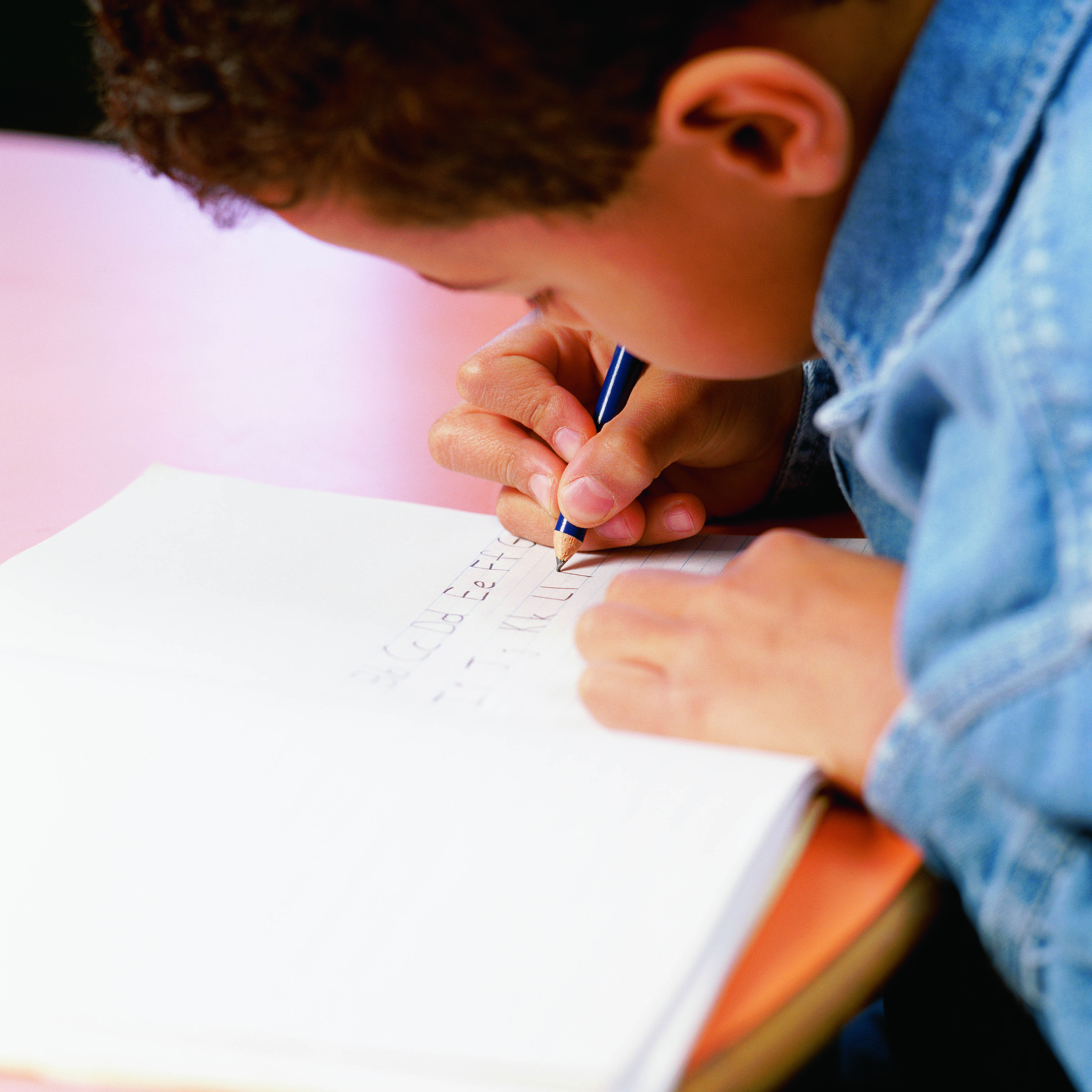 Writers Workshop Unit of Study2nd Grade – Lifting the Level of Narrative Writing Through Studying Craft, Unit 2 ResourcesResource number refers to the Session in which it is first mentioned.Session and ResourceBackground Information Resource A – Possible Mentor Text	xSession 6 - Writing Process Steps 	xSession 8 – Craft Chart of Noticings	xSession 10 – Possible Focus Lesson Format for Teaching a Crafting Technique	xSession 12 – Exclamation Points	xSession 13 – Simile Examples	xSession 21 – Student Self Reflection	xMisc. ResourcesCalendar of Sessions	xAssessment ResourcesSee and Hear Writers – See individual lessons	xClass Profile Checklist based on Teaching and Learning Points	xDevelopmental Continuum for Narrative Writing – see www.readingandwritingproject.com 	xCheckbric (under construction)	xConferring Focus Areas (under construction)	xUnit 2 Background Information Resource APossible Mentor Texts – Lifting the Level of Narrative Through Studying CraftUnit 1 Resource: Session 2B/ Unit 2 Resource: Session 6Unit 2 Resource: Session 8CRAFT CHART OF NOTICINGSBook:  ____________________________________________		Author:  ________________________________________Notice 				Why? 				Name It 			Connections 				Try It	 	Unit 2 Resource: Session 10POSSIBLE FOCUS LESSON FORMAT FOR TEACHING A CRAFTING TECHNIQUE1.  SHOW	Show an example of a crafting technique.2.  EXPLAIN	Explain why the writer might have chosen to craft in this way.3.  NAME			Give the craft a name.4.  CONNECT	Show other examples of the crafting techniques in other texts. (books, poems, student or teacher projects, etc.)	5.  ENVISION		Envision this crafting technique by thinking aloud how it mightwork in student writing.  Also, called Write-in-the-Air.	6.  INFORM			“If anyone tries this, be sure to let me know.”* * * *TRY IT	At times have students try the crafting technique with a sample text.RECORD	Students may write an example/explanation of the crafting technique in their notebooks.Adapted from:  Ray, Katie Wood.  1999.  Wondrous Words:  Writers and writing in the elementary classroom.  Urbana:  NCTE.Unit 2 Resource: Session 12 – Exclamation PointsUnit 2 Resource: Session 12 – Exclamation PointsUnit 2 Resource: Session 12 – Exclamation PointsUnit 2 Resource: Session 13 – Simile ExamplesUnit 2 Resource: Session 13 – Simile ExamplesUnit 2 Resource: Session 21Name ______________________________________________ Date ____________________Student Reflection On CraftWhat are you most proud of in this unit?Which crafting techniques did you like best?What did you learn about Reading Like a Writer and craft?Did you like this unit of study?  Why or why not?Name some goals for you as a writer that you will try in the next unit of study.Based on Stephanie Parsons (2007). Second Grade Writers. Portsmouth, NH: Heinemann2nd Grade Lifting the Level of Narrative Writing through Craft:  Sample Writing Unit of StudyLiterature – Trade Book SuggestionsLiterature – Trade Book SuggestionsLiterature – Trade Book SuggestionsAuthorTitleNotes to TeacherJonathon London (core author for unit)Dream WeaverPuddlesHurricane!When the Fireflies CameOld Salt, New SaltFroggy Gets DressedTell Me a StoryOther books of interest to studentsMain character is an animal, but 2nd grades love the craftBiography about author’s life and writing habitsCynthia RylantThe Great Gracie Chase Stop That Dog!The Relatives CameOther books of interest to studentsFeature book to show can learn craft from other authors tooMem FoxNight NoisesA Bedtime StoryOther books of interest to studentsRachel IsadoraMaxBen’s Trumpet Other books of interest to studentsEve BuntingSmoky NightThe Memory StringOther books of interest to studentsAngela Johnson-Check if 1st grade used her as a feature author, if  not great author to study-See Authors as Mentors by CalkinsDonald CrewsShortcutNight at the FairCheck if 1st grade used him as a feature author, if  not great author to studyJulie BrinkloeFirefliesFeature book to show can learn craft from other authors tooMaribeth BoeltsThose ShoesKaren AckermanSong and Dance ManCharlotte ZolotowThe Old DogMarla FrazeeRoller CoasterDarleen Bailey BeardTwisterStudent Authored Work                                           Code: SWStudent Authored Work                                           Code: SWStudent Authored Work                                           Code: SWAuthorTopic/Title Notes to TeacherLucy CalkinsAuthors as Mentors bookMany good examples of student work includedTeacher Authored Work                                           Code: TW                          Teacher Authored Work                                           Code: TW                          Teacher Authored Work                                           Code: TW                          AuthorTopic/Title Notes to TeacherCommon Core                                                             Code: CCCommon Core                                                             Code: CCCommon Core                                                             Code: CCAuthorTopic/Title Notes to TeacherSecond GraderMy First Tooth is GoneTeachers College  (www.readingandwritingproject.com)            Code: TCTeachers College  (www.readingandwritingproject.com)            Code: TCTeachers College  (www.readingandwritingproject.com)            Code: TCAuthorTopic/Title Notes to TeacherAlexandra GilesHelp!ChloeDazter!JulianThe First DayWebsites                                                                      Code: WWWBook: Shortcut          by, Donald CrewsBook: Shortcut          by, Donald CrewsPage NumberExcerpt from text12“I HEAR A TRAIN!”15“Back to the cut-off!” 16“THE TRAIN! THE TRAIN!”       “GET OFF! GET OFF!”      “GET OFF THE TRACKS!”Book: Fireflies       by, Julie Brinckloe Book: Fireflies       by, Julie Brinckloe Page NumberExcerpt from text7Fireflies!13“Fireflies!”14Fireflies!15“Catch them, catch them!” we cried grasping at the lights.16“I caught one!”17“I can catch hundreds!”29“Fly!”31Fireflies!Book: Song and Dance Man by, Karen Ackerman Book: Song and Dance Man by, Karen Ackerman Page NumberExcerpt from text6“Supper in an hour!” Grandma calls from the kitchen.13“Yay, Grandpa!”16He says, “Watch this!” and does a new step that sounds like a woodpecker tapping on a tree.  19“One scoop of ice cream, two squirts of soda, and three scoops of elephant!”21“Drink slow and hold your breath,” he says, “or I’ll have to scare you!”26“Hurray!” and “More!” but Grandpa only smiles and shakes his head, all out of breath.Book: Those Shoes    by, Maribeth BoeltsBook: Those Shoes    by, Maribeth BoeltsPage NumberExcerpt from text17“How exciting! Grandma says.25“I’m not going to do it!” I say.Book: Puddles        by, Jonathan London Book: Puddles        by, Jonathan London Page NumberExcerpt from text4Ka-BOOM!7“Watch out for puddles!” Mama hollers. “Don’t get wet!”8Look – the sparkle of a million suns in a million drops!13Puddles! Big ones, little ones,        long ones, skinny ones –        pieces of sky        on the ground.        It’s time to puddle-jump!        Splash  splash  splash!20At the pond, it’s time for the frogs       to play!  And we want to play       with them. Leap frog, leap!                     Leap frog, leap!       Hop, flop – plop!22Birds flap       From the trees        And we think the trees       Are applauding!       We bow, then say. “Bye frogs!”       And turn toward home. 25Puddles! Big ones, little ones,        long ones, skinny ones –                           pieces of sky       on the ground.       It’s time to puddle-jump again!       We can hit every puddle      from the pond to the meadow -             splash  splash  splash!28“We’re home!”  “You’re wet!’ Mama howls.32to puddle-jump – splash  splash  splash!Book: The Great Gracie Chase Stop that Dog!         by, Cynthia RylantBook: The Great Gracie Chase Stop that Dog!         by, Cynthia RylantPage NumberExcerpt from text6So, when they arrived one day to paint Gracie’s kitchen, she did not like it! Here they came in a big, noisy truck!9There they were at the door with their clangy ladders and big-person voices!There they were dragging chairs across Gracie’s quiet kitchen floor!11Gracie was put outside!13And she did not like it one bit!Gracie decided to take a walk – ALL BY HERSELF!Gracie was supposed to be a good dog and never go through that gate by herself. But she did!15“THERE’S GRACIE!” Gracie started to run!16Gracie did not know why she was running except that suddenly everybody in the world was trying to catch her! And she did not want to be caught!22The chase got bigger. “Stop that dog!” everybody cried, which only made Gracie run faster. And soon the whole town was watching (or running in) the Great Gracie Chase!25But she couldn’t stop running now! Everyone wanted to catch her!27And one by one by one, all the people had to stop BECAUSE THEY COULD NOT KEEP UP WITH GRACIE!31So that silly little dog turned around and walked back home ALL BY HERSELF!32That silly little dog!Book: Dream Weaver by Jonathon LondonBook: Dream Weaver by Jonathon LondonPage NumberExcerpt from text7A sudden wind, and the trees hum, the branches creek, and yellow spider’s web shimmers, like wind across a pond.22Yellow spider glows like the evening star, gleaming over the sea beside the crescent moon.26In your window the evening star hangs like yellow spider on her invisible web.Book: Fireflies         by Julie BrinckloeBook: Fireflies         by Julie BrinckloePage NumberExcerpt from text17The jar glowed like moonlight and I held it in my hands.18-19Then we dashed about, waving our hands in the air like nets, catching two, ten-hundreds of fireflies,thrusting them into jars, waving our hands for more. 24They blinked off and on, and the jar glowed like moonlight. 26The light in the jar turned yellow, like a flashlight left on too long.  27And the light grew dimmer, green,like moonlight under water.31Blinking on, blink off, dipping low, soaring high about my head,making circles around the moon, like stars dancing.  Book: Old Salt, Young Salt       by Jonathan LondonBook: Old Salt, Young Salt       by Jonathan LondonPage NumberExcerpt from text10It was as big as a school bus.14It sounded like the drone of the motor. 21The fish was as long as my arm.23He pointed toward the tall cliffs, which looked as thin as a pencil in the distance.  Book: Puddles by Jonathon LondonBook: Puddles by Jonathon LondonPage NumberExcerpt from text6In the morning it does---like a curtain rising on a shiny new day, a day of brightness and blue.16We kneel and watch worms squirm and stretch and leave tiny trails in the muck like sloppy writing—they’re learning the ABCs of weather, of rain and sun and mud.Book: Song and Dance Man        by Karen AckermanBook: Song and Dance Man        by Karen AckermanPage NumberExcerpt from text12He tucks small, white pads inside the shoes so his corns won’t ‘rub, and he turns on the lamps and aims each one down like a spotlight. 14His feet move slowly at first, while his tap shoes make soft, slippery sounds like rain on a tin roof.16He says, “Watch this!” and does a new step that sounds like a woodpecker tapping on a tree.Book: Twister by Darleen Bailey BeardBook: Twister by Darleen Bailey BeardPage NumberExcerpt from textOut we run, like the little rabbit.9Far away, the sky looks green, like Mama’s guacamole.30Hailstones sparkle like glittering diamonds and crunch under our shoes.Student NamesWriters explore a mentor text looking for interesting decisions an author made.Writers are people, exploring an author’s personal life and background.Writers are people, exploring an author’s personal life and background.Writers intentionally make choices when they write.Writers live a “writerly” type of life:  Tiny Topic Notepads.Writers select a tiny topic and rehearse their story ideas.Writers sketch and write a discovery draft.Writers study the work of a mentor to see HOW the author made his or her story. (developing a craft chart)Writers study the work of a mentor to see HOW the author made his or her story. ( writing-in-the-air )Writers use a storyteller’s voice through dialogue to bring a moment alive.Writers find writing mentors in all authors.Writers study a crafting technique to try in their own writing.  - Focus on punctuation.Writers study a crafting technique to try in their own writing.  - Focus on similes or other crafting technique.Writers vary sentence structure to bring style to their writing.Writers work with partners to add finishing touches to their final pieces.Writers edit so readers can read their texts smoothly.Writers edit so readers can read their texts smoothly.Student NamesWriters edit so readers can read their texts smoothly.Writers work on putting finishing touches on their books and creating “About the Author” blurbs.Writers share with an audience.Week 1Date:S1:  Writers explore a mentor text looking for interesting decisions an author made.Date:S2:  Writers are people – exploring an author’s personal life and background.Date:S3: Writers are people – exploring an author’s personal life and background. Date:S4:  Writers intentionally make choices when they write.Date:S5:  Writers live a “writerly” type of life:  Tiny Topic NotepadsWeek 2Date:S6:  Writers select a tiny topic and rehearse their story ideas.Date:S7:  Writers sketch and write a discovery draft.Date:S8:  Writers study the work of a mentor to see HOW the author made his or her story into a wonderful one – Focus on developing a craft chart.Date:S9:  Writers study the work of a mentor to see HOW the author made his or her story into a wonderful one – Focus on writing-in-the-air and trying it!Date:S10:  Writers use a storyteller’s voice through dialogue to bring a moment alive.Week 3Date:S11: Writers find writing mentors in all authors.Date:S12:  Writers find writing mentors in all authors.Date:S13: Writers study a crafting technique to try in their own writing.  (Focus on punctuation)Date:S14: Writers vary sentence structure to bring style to their writing.Date:S15:  Writers study a crafting technique to try in their own writing.  (Focus on similes)Week 4Date:S16:  Writers vary sentence structure to bring style to their writing.Date:S17:  Writers work with partners to add finishing touches to final piece.Date:S18:  Writers edit so readers can read their texts smoothly.Date:S19:  Writers edit so readers can read their texts smoothly.Date:S20:  Writers edit so readers can read their texts smoothly.Week 5Date:S21:  Writers work on putting the finishing touches on their books and creating “About the Author” blurbs.Date:S22:  Writers celebrate by sharing their published picture books with an audience.Date:S23:  UNIT WRAP UP:  Student Reflections and Clean out foldersDate:Date: